Up to $1,000 in Scholarship Awards Availableto Educators Rising Arizona State Leadership Conference Competition WinnersEducators Rising Scholarships will be awarded to attend Rio Salado College for 2nd place winners in the following competitions: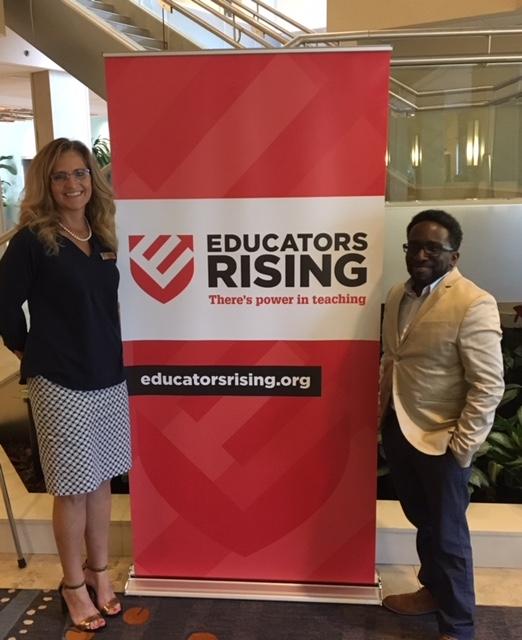 Educators Rising Moment	$500.00ECE: Language & Literacy	$500.00Who is eligible?Must be a current junior or senior in high schoolMust win 2nd place in one of the above listed competitions at the State Leadership ConferenceWinners must use the funds to pursue coursework from Rio Salado College (including Dual Enrollment)All applicants must be able to meet enrollment requirements for the Maricopa Community College system as well as the admission requirements for Rio Salado CollegeFor additional questions, please contact Kim Tobey at kimberly.tobey@riosalado.edu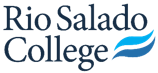 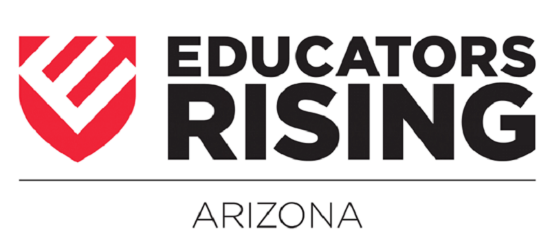 